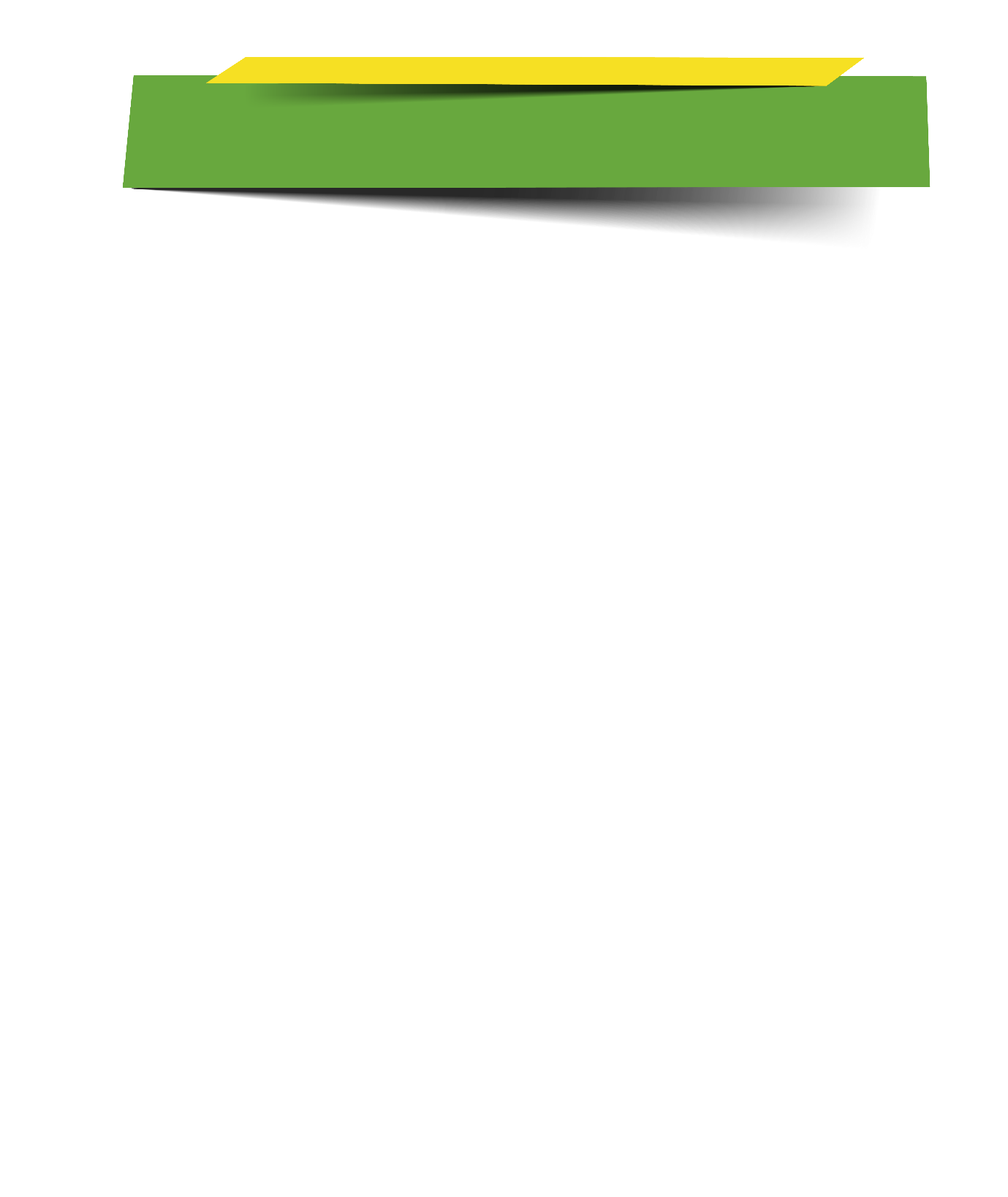 الهدف من الملف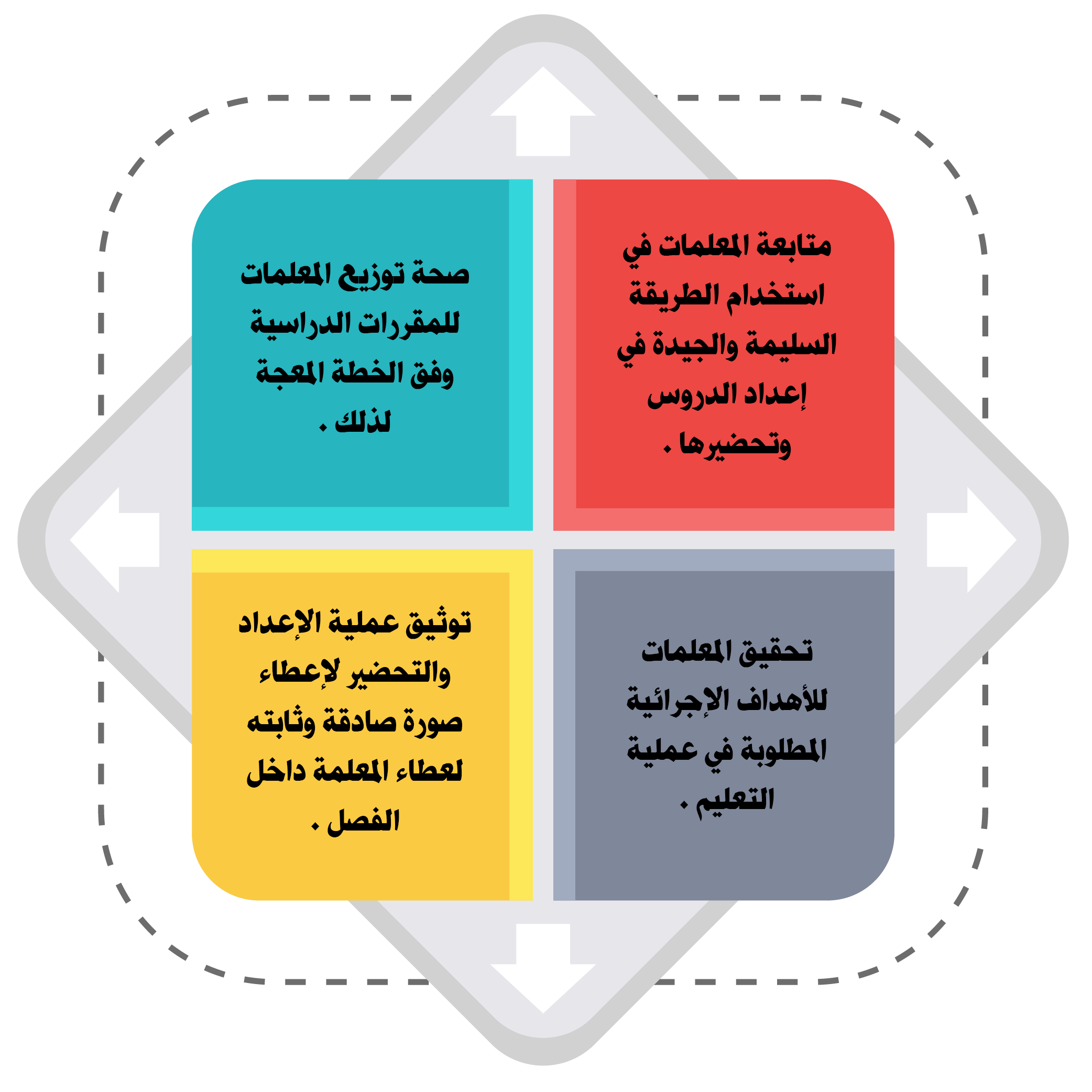 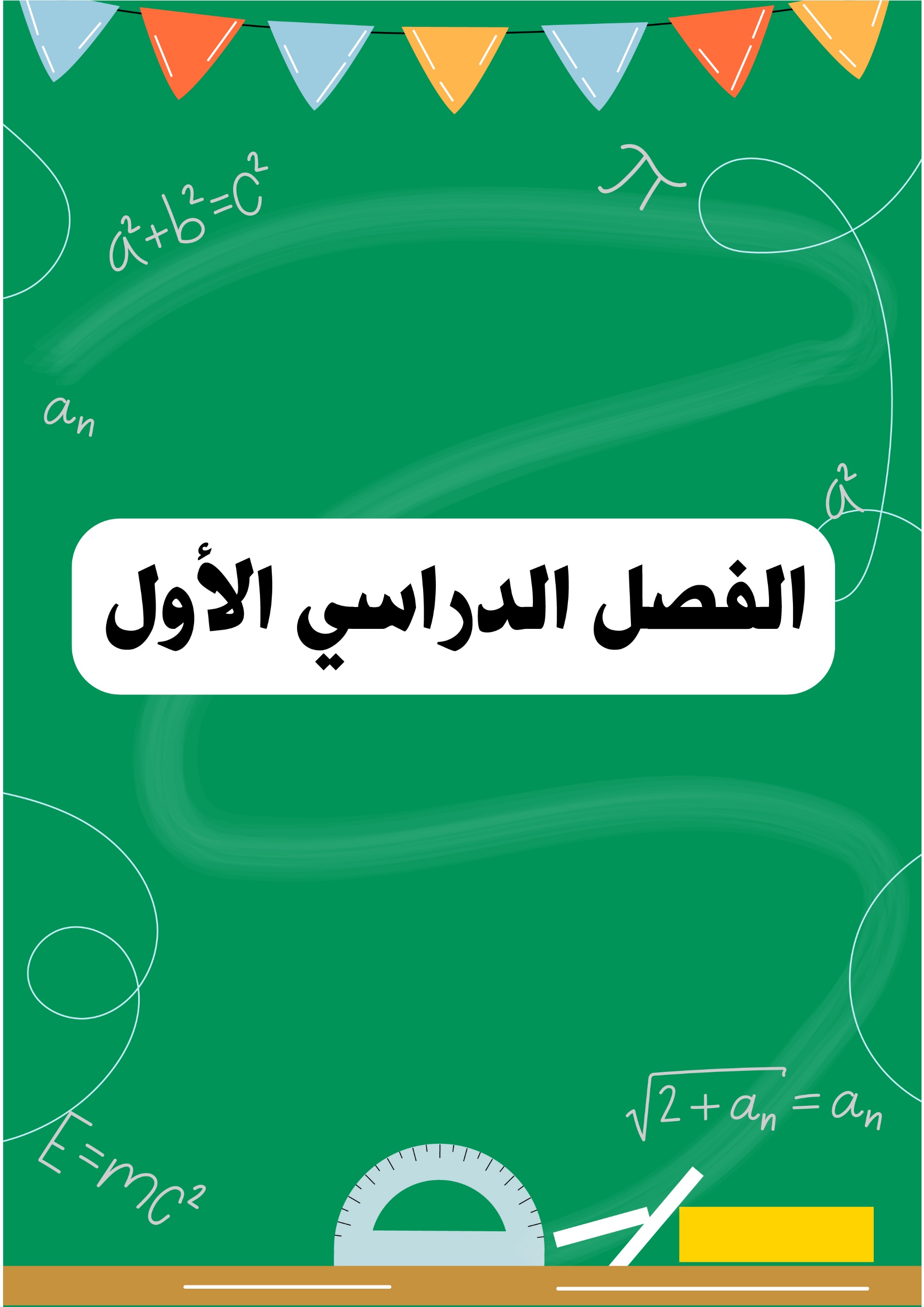 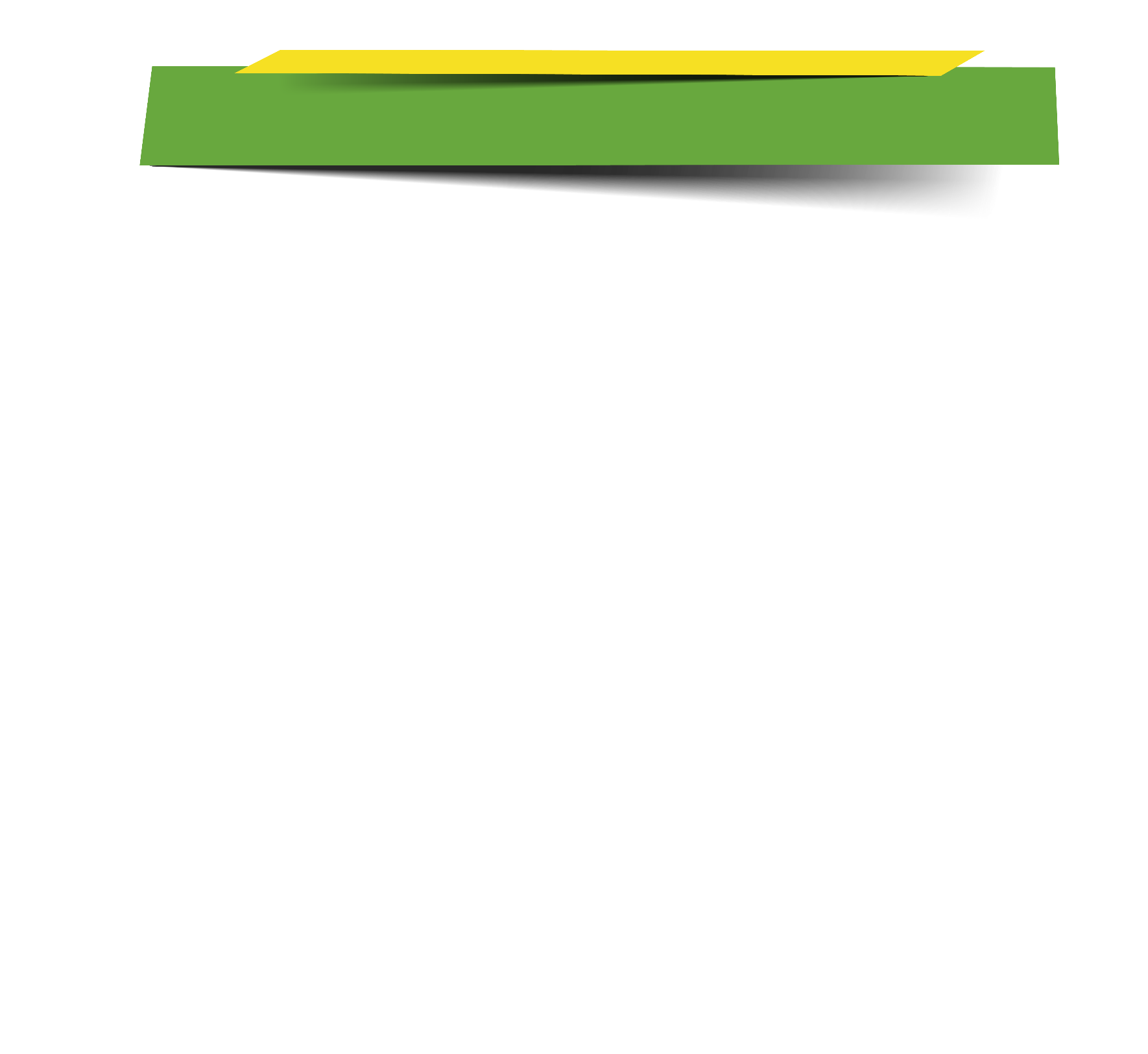 بيان متابعة المعلمات في الإعداد الكتابي لعام 1444هـ للفصل الدراسي الأولتابع/بيان متابعة المعلمات في الإعداد الكتابي لعام 1444هـ للفصل الدراسي الأول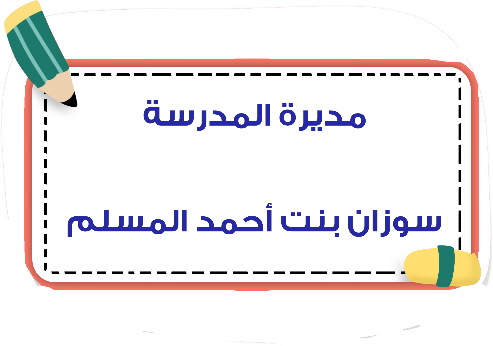 متابعة المعلمات في الإعداد الكتابي وسجلات المتابعة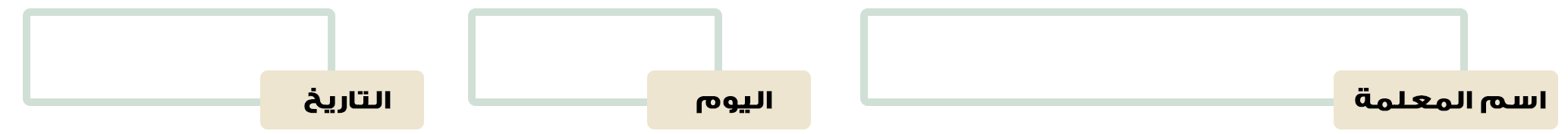 ...............................................................................		.............................			/         /144ه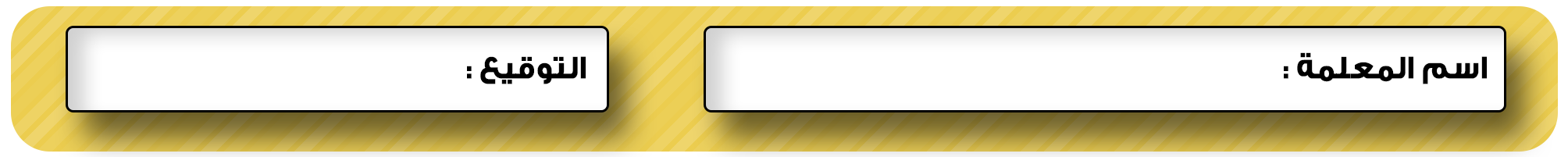 ................................................................	...........................................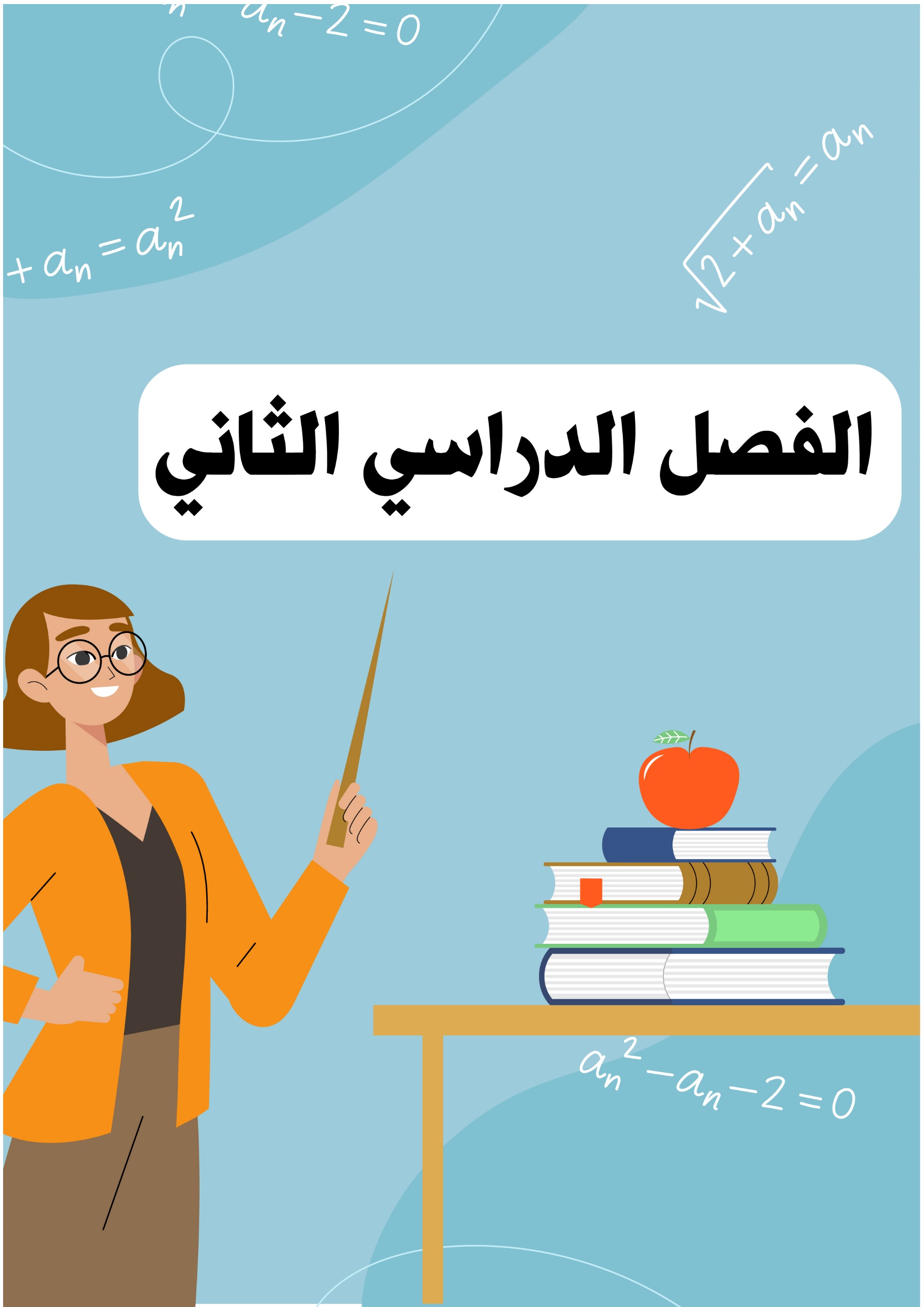 بيان متابعة المعلمات في الإعداد الكتابي لعام 1444هـ للفصل الدراسي الثانيتابع/بيان متابعة المعلمات في الإعداد الكتابي لعام 1444هـ للفصل الدراسي الثانيمتابعة المعلمات في الإعداد الكتابي وسجلات المتابعة...............................................................................		.............................			/         /144ه................................................................	...........................................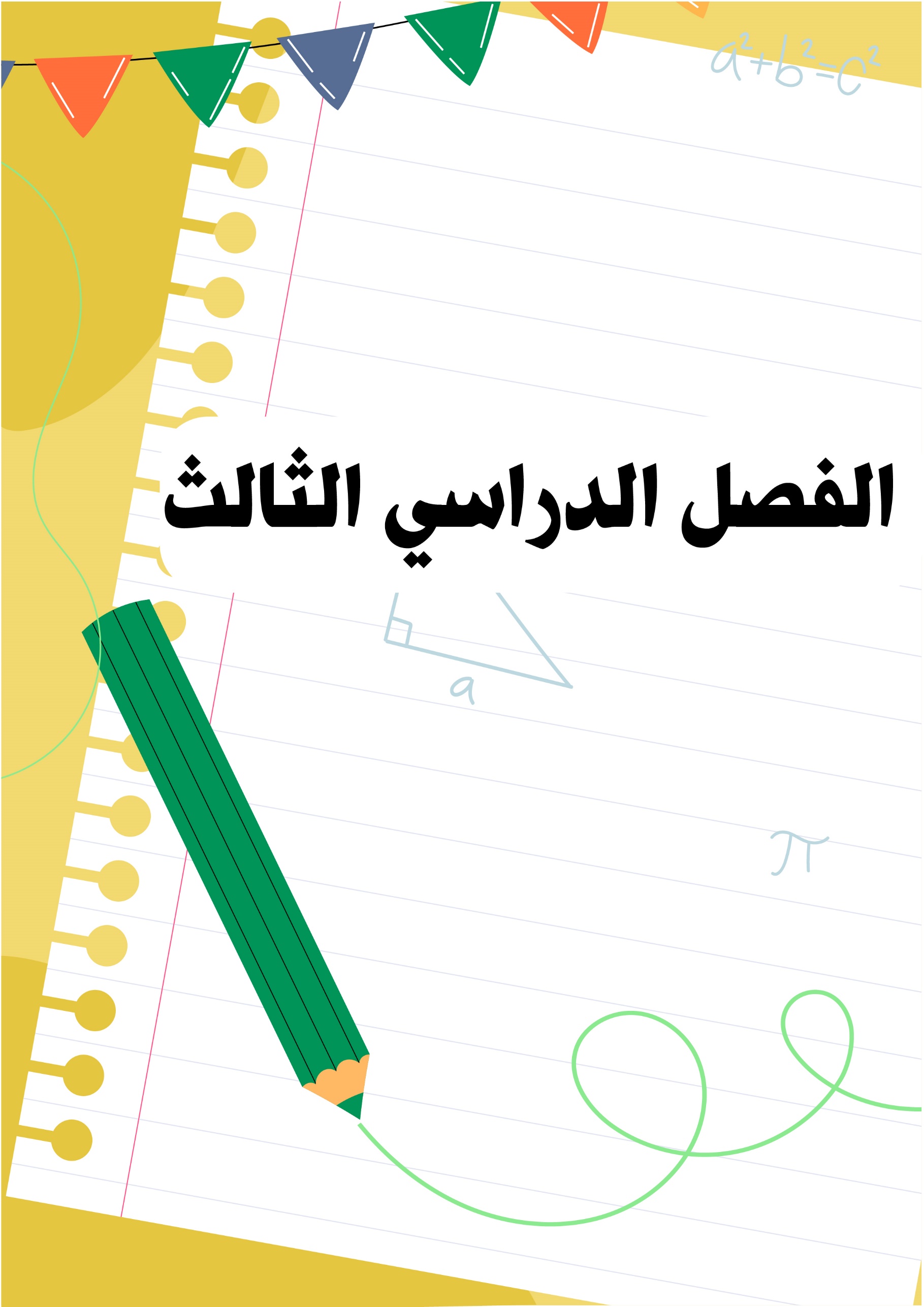 بيان متابعة المعلمات في الإعداد الكتابي لعام 1444هـ للفصل الدراسي الثالثتابع/بيان متابعة المعلمات في الإعداد الكتابي لعام 1444هـ للفصل الدراسي الثالثمتابعة المعلمات في الإعداد الكتابي وسجلات المتابعة...............................................................................		.............................			/         /144ه................................................................	...........................................ماسم المعلمةاليومالتاريخملاحظاتماسم المعلمةاليومالتاريخملاحظاتالموضوععناصر المتابعةنفذلم ينفذملاحظاتأولا :إعداد السجل بداية العام1-احتوائه على أهداف سياسة التعليم في المملكةأولا :إعداد السجل بداية العام2- احتوائه على الأهداف العامة والخاصة وتوجيهات المادةأولا :إعداد السجل بداية العام3- شموله على تواريخ توزيع المنهج حسب الخطة الدراسية المحددة مع كتابة التاريخ لكل درسأولا :إعداد السجل بداية العام4- احتوائه على بيان المراجع والوسائل التعليميةأولا :إعداد السجل بداية العام5-الاهتمام بالتحضير اليومي للمادةثانيا : الاهتمام بالمظهر العام للسجل دون المبالغة من حيث1- الترتيب والتنظيم الداخلي ووضع الغلاف المناسب وعنونة السجلثانيا : الاهتمام بالمظهر العام للسجل دون المبالغة من حيث2-وضوح الخط وخلوه من المسح والكشط والتعديلثانيا : الاهتمام بالمظهر العام للسجل دون المبالغة من حيث3-عدم تدوين ماهو خارج عن صميم تحضير  الدرس [ في نهاية السجل ]ثالثا :مراعاة التحضير للخطوات الجيدة المناسبة من حيث1- صحة تدوين خطوات الدرس الأساسيةثالثا :مراعاة التحضير للخطوات الجيدة المناسبة من حيث2- صحة تحديد الأهداف الاجرائية والسلوكية  من حيث قياس سلوك الطالبة المستهدفثالثا :مراعاة التحضير للخطوات الجيدة المناسبة من حيث3- خلو التحضير من الأخطاء الاملائية واللغوية و العلميةثالثا :مراعاة التحضير للخطوات الجيدة المناسبة من حيث4- تسجيل طريقة التدريس المناسبة لموضوعات المادة ( إلقائية * حوارية * استنتاجية  ... الخ )ثالثا :مراعاة التحضير للخطوات الجيدة المناسبة من حيث5- التنويع في استخدام الوسائل التعليمية, وعدم قصرها على نوع واحد .ثالثا :مراعاة التحضير للخطوات الجيدة المناسبة من حيث6- تسجيل المراجع والمصادر التي استخدمت في إعداد الدرس.ثالثا :مراعاة التحضير للخطوات الجيدة المناسبة من حيث7- تدوين أساليب التقويم وكفايتها ومدى الاستفادة منها في مدى تحسين مستوى الطالبثالثا :مراعاة التحضير للخطوات الجيدة المناسبة من حيث8- تدوين الواجب المنزليالمزايا والتوجيهاتالمزايا : ........................................................................................................التوجيهات : ...................................................................................................................................................................................................................المزايا : ........................................................................................................التوجيهات : ...................................................................................................................................................................................................................المزايا : ........................................................................................................التوجيهات : ...................................................................................................................................................................................................................المزايا : ........................................................................................................التوجيهات : ...................................................................................................................................................................................................................ماسم المعلمةاليومالتاريخملاحظاتماسم المعلمةاليومالتاريخملاحظاتالموضوععناصر المتابعةنفذلم ينفذملاحظاتأولا :إعداد السجل بداية العام1-احتوائه على أهداف سياسة التعليم في المملكةأولا :إعداد السجل بداية العام2- احتوائه على الأهداف العامة والخاصة وتوجيهات المادةأولا :إعداد السجل بداية العام3- شموله على تواريخ توزيع المنهج حسب الخطة الدراسية المحددة مع كتابة التاريخ لكل درسأولا :إعداد السجل بداية العام4- احتوائه على بيان المراجع والوسائل التعليميةأولا :إعداد السجل بداية العام5-الاهتمام بالتحضير اليومي للمادةثانيا : الاهتمام بالمظهر العام للسجل دون المبالغة من حيث1- الترتيب والتنظيم الداخلي ووضع الغلاف المناسب وعنونة السجلثانيا : الاهتمام بالمظهر العام للسجل دون المبالغة من حيث2-وضوح الخط وخلوه من المسح والكشط والتعديلثانيا : الاهتمام بالمظهر العام للسجل دون المبالغة من حيث3-عدم تدوين ماهو خارج عن صميم تحضير  الدرس [ في نهاية السجل ]ثالثا :مراعاة التحضير للخطوات الجيدة المناسبة من حيث1- صحة تدوين خطوات الدرس الأساسيةثالثا :مراعاة التحضير للخطوات الجيدة المناسبة من حيث2- صحة تحديد الأهداف الاجرائية والسلوكية  من حيث قياس سلوك الطالبة المستهدفثالثا :مراعاة التحضير للخطوات الجيدة المناسبة من حيث3- خلو التحضير من الأخطاء الاملائية واللغوية و العلميةثالثا :مراعاة التحضير للخطوات الجيدة المناسبة من حيث4- تسجيل طريقة التدريس المناسبة لموضوعات المادة ( إلقائية * حوارية * استنتاجية  ... الخ )ثالثا :مراعاة التحضير للخطوات الجيدة المناسبة من حيث5- التنويع في استخدام الوسائل التعليمية, وعدم قصرها على نوع واحد .ثالثا :مراعاة التحضير للخطوات الجيدة المناسبة من حيث6- تسجيل المراجع والمصادر التي استخدمت في إعداد الدرس.ثالثا :مراعاة التحضير للخطوات الجيدة المناسبة من حيث7- تدوين أساليب التقويم وكفايتها ومدى الاستفادة منها في مدى تحسين مستوى الطالبثالثا :مراعاة التحضير للخطوات الجيدة المناسبة من حيث8- تدوين الواجب المنزليالمزايا والتوجيهاتالمزايا : ........................................................................................................التوجيهات : ...................................................................................................................................................................................................................المزايا : ........................................................................................................التوجيهات : ...................................................................................................................................................................................................................المزايا : ........................................................................................................التوجيهات : ...................................................................................................................................................................................................................المزايا : ........................................................................................................التوجيهات : ...................................................................................................................................................................................................................ماسم المعلمةاليومالتاريخملاحظاتماسم المعلمةاليومالتاريخملاحظاتالموضوععناصر المتابعةنفذلم ينفذملاحظاتأولا :إعداد السجل بداية العام1-احتوائه على أهداف سياسة التعليم في المملكةأولا :إعداد السجل بداية العام2- احتوائه على الأهداف العامة والخاصة وتوجيهات المادةأولا :إعداد السجل بداية العام3- شموله على تواريخ توزيع المنهج حسب الخطة الدراسية المحددة مع كتابة التاريخ لكل درسأولا :إعداد السجل بداية العام4- احتوائه على بيان المراجع والوسائل التعليميةأولا :إعداد السجل بداية العام5-الاهتمام بالتحضير اليومي للمادةثانيا : الاهتمام بالمظهر العام للسجل دون المبالغة من حيث1- الترتيب والتنظيم الداخلي ووضع الغلاف المناسب وعنونة السجلثانيا : الاهتمام بالمظهر العام للسجل دون المبالغة من حيث2-وضوح الخط وخلوه من المسح والكشط والتعديلثانيا : الاهتمام بالمظهر العام للسجل دون المبالغة من حيث3-عدم تدوين ماهو خارج عن صميم تحضير  الدرس [ في نهاية السجل ]ثالثا :مراعاة التحضير للخطوات الجيدة المناسبة من حيث1- صحة تدوين خطوات الدرس الأساسيةثالثا :مراعاة التحضير للخطوات الجيدة المناسبة من حيث2- صحة تحديد الأهداف الاجرائية والسلوكية  من حيث قياس سلوك الطالبة المستهدفثالثا :مراعاة التحضير للخطوات الجيدة المناسبة من حيث3- خلو التحضير من الأخطاء الاملائية واللغوية و العلميةثالثا :مراعاة التحضير للخطوات الجيدة المناسبة من حيث4- تسجيل طريقة التدريس المناسبة لموضوعات المادة ( إلقائية * حوارية * استنتاجية  ... الخ )ثالثا :مراعاة التحضير للخطوات الجيدة المناسبة من حيث5- التنويع في استخدام الوسائل التعليمية, وعدم قصرها على نوع واحد .ثالثا :مراعاة التحضير للخطوات الجيدة المناسبة من حيث6- تسجيل المراجع والمصادر التي استخدمت في إعداد الدرس.ثالثا :مراعاة التحضير للخطوات الجيدة المناسبة من حيث7- تدوين أساليب التقويم وكفايتها ومدى الاستفادة منها في مدى تحسين مستوى الطالبثالثا :مراعاة التحضير للخطوات الجيدة المناسبة من حيث8- تدوين الواجب المنزليالمزايا والتوجيهاتالمزايا : ........................................................................................................التوجيهات : ...................................................................................................................................................................................................................المزايا : ........................................................................................................التوجيهات : ...................................................................................................................................................................................................................المزايا : ........................................................................................................التوجيهات : ...................................................................................................................................................................................................................المزايا : ........................................................................................................التوجيهات : ...................................................................................................................................................................................................................